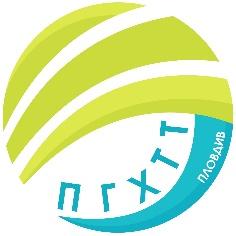 Приложение № 16 към заповед № РД-06-874/16.02.2022 г.ПРОФЕСИОНАЛНА ГИМНАЗИЯ ПО ХРАНИТЕЛНИ ТЕХНОЛОГИИ И ТЕХНИКА – ГР. ПЛОВДИВгр. Пловдив 4003, бул. „Васил Априлов” № 156, Директор: 032/95-28-38, Секретар: 032/95-50-18, e- mail: pghtt_plov@pghtt.net, http://pghtt.net/Х а класГРАФИК ЗА КЛАСНИ И КОНТРОЛНИ РАБОТИII СРОК НА 2021/2022 УЧЕБНА ГОДИНАинж. Людмила Ганчева, директор на ПГ по хранителни технологии и техника – гр. ПловдивУчебен предметФевруариМартАприлМайЮниУчебен предметдата/часдата/часдата/часдата/часдата/часБългарски език и литература10.03.2022г.3 час03.06.2022г.2-3 час/К.Р./Математика07.03.2022г.3 час16.05.2022г.3 час/К.Р./ЧЕ – английски език21.02.2022г.2 час23.05.2022г.2-3 час/К.Р./ЧЕ – немски език19.04.2022г.5 час07.06.2022г.5-6 час/К.Р./Икономика12.04.2022г.7 часИстория и цивилизации18.03.2022г.1 часГеография и икономика08.02.2022г.3 часФилософия25.02.2022г.7 час22.03.2022г.2 часБиология и здравно образование03.05.2022 г.2 часФизика и астрономия15.03.2022г.4 часХимия и опазване на околната среда01.03.2022г.1 часМашинознание23.03.2022г.5 час